The Marin County Human Rights Commission (HRC) Wants to Hear from YouLa Comisión de Derechos Humanos del Condado de Marinquiere tener noticias de ustedes.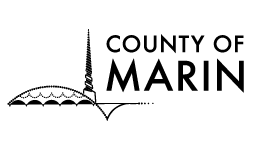 We are dedicated to promoting a community based on social justice and equality, and eliminating discrimination based on race, religion, color, age, ancestry, ethnicity, gender, sexual orientation, place of birth, national origin, or disability.Estamos dedicados a promover una comunidad que se basa en la justicia social y la igualdad y la eliminación de la discriminación por motivos de raza, religión, color, edad, ascendencia, origen étnico, género, orientación sexual, lugar de nacimiento, origen nacional o discapacidad.Please join us to voice concerns about human rights issues in your community.Por favor, acompañe nos para expresar sus preocupaciónes por las cuestiones de derechos humanos en su comunidad.Tuesday, August 9, 7-9 PMPoint Reyes Library, 11431 State Route One, Point Reyes Stationmartes, 9 de agosto, 7-9 pmBiblioteca de Point Reyes, 11431 State Route OneFor more information, call Christine Shaw at (415) 473-6189; email: Humanrightscommission@MarinCounty.orgPara obtener más información, llame a Christine Shaw al numero(415) 473-6189 o envíe sus preguntas a este  correo electrónico: Humanrightscommission@MarinCounty.org